ТЕХНИЧЕСКАЯ СПЕЦИФИКАЦИЯ
03.01.2012ТЕХНИЧЕСКАЯ СПЕЦИФИКАЦИЯ
03.01.2012Паркетти-Ясся лак для пола, глянцевый - Новое качествоПаркетти-Ясся лак для пола, глянцевый - Новое качество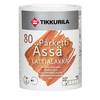  Увеличить 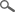 ТИПВодоразбавляемый полиуретано-акрилатный лак для внутренних работ. Увеличить ОБЛАСТЬ ПРИМЕНЕНИЯПредназначен для грунтовочной и покрывной лакировки и ремонта отшлифованных деревянных поверхностей внутри здания. Подходит также для ремонтной лакировки окрашенных ранее деревянных полов. Чтобы убедиться в правильности выбора материала для конкретной деревянной поверхности, рекомендуется сделать пробную выкраску. Не рекомендуется применять, например, на поверхности из алмазной сосны, дымчатого дуба и коричневого бука. Увеличить ОБЪЕКТЫ ПРИМЕНЕНИЯПрименяется внутри зданий для паркетных и дощатых полов, а также других деревянных поверхностей, подвергающихся сильному износу. Увеличить ТЕХНИЧЕСКИЕ ДАННЫЕ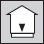 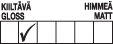 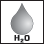 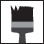 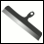 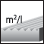 7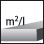 25725Степень блескаГлянцеваяГлянцеваяКласс эмиссии строительного материалаM1M1Расход7–10 м²/л при нанесении кистью8–10 м²/л при нанесении валиком10–12 м²/л при нанесении флотексным шпателем20–25 м²/л при нанесении стальным шпателем7–10 м²/л при нанесении кистью8–10 м²/л при нанесении валиком10–12 м²/л при нанесении флотексным шпателем20–25 м²/л при нанесении стальным шпателемТара1 л, 5 л, 10 л.1 л, 5 л, 10 л.РастворительВодаВодаСоотношения смешиванияПри необходимости, разбавляется водой.При необходимости, разбавляется водой.Способ нанесенияНаносится шпателем или кистью.Наносится шпателем или кистью.Время высыхания, +23 °C при отн. влажн. воздуха 50 %Время высыхания и межслойной выдержки указаны в инструкции по применению. Поверхность готова к эксплуатации через 12 ч. после нанесения последнего слоя. Избегать сильного износа в течение 2 первых недель после лакировки. В течение первой недели после лакировки не класть на пол тяжелые и другие замедляющие высыхание товары, например, ковры.Время высыхания и межслойной выдержки указаны в инструкции по применению. Поверхность готова к эксплуатации через 12 ч. после нанесения последнего слоя. Избегать сильного износа в течение 2 первых недель после лакировки. В течение первой недели после лакировки не класть на пол тяжелые и другие замедляющие высыхание товары, например, ковры.Стойкость к мытьюВыдерживает очистку всеми обычными моющими средствами.Выдерживает очистку всеми обычными моющими средствами.Стойкость к химикатамВыдерживает вытирание, например, уайт-спиритом, а неустойчив к нитрорастворителям.Выдерживает вытирание, например, уайт-спиритом, а неустойчив к нитрорастворителям.ИзносостойкостьХорошая.Хорошая.Сухой остатокОк. 30%.Ок. 30%.Плотность1,0 кг/л.1,0 кг/л.ХранениеЗащищать от мороза.Защищать от мороза.Код005 3911005 3911Свидетельство о государственной регистрацииСвидетельство о государственной регистрацииСвидетельство о государственной регистрацииСертификат пожарной безопасностиПожарный сертификатПожарный сертификатИНСТРУКЦИЯ ПО ИСПОЛЬЗОВАНИЮ ИЗДЕЛИЯУсловия при обработкеДеревянная поверхность должна быть сухой, чистой и обезжиренной. Температура воздуха и поверхности должна быть не ниже +15 ºС и относительная влажность воздуха – 30–80 %.Деревянная поверхность должна быть сухой, чистой и обезжиренной. Температура воздуха и поверхности должна быть не ниже +15 ºС и относительная влажность воздуха – 30–80 %.Предварительная подготовкаШлифовка и заделка: 
Отшлифовать пол по направлению волокон древесины или света от окна (шлифовальной бумагой № 100 или 120). Пыль от шлифовки тщательно удалить пылесосом.Шлифовка и заделка: 
Отшлифовать пол по направлению волокон древесины или света от окна (шлифовальной бумагой № 100 или 120). Пыль от шлифовки тщательно удалить пылесосом.ЛакированиеЛакировка отшлифованного до чистого дерева пола 

Грунтовочная лакировка очищенного до голого дерева пола: 
Перед применением лак "Паркетти-Ясся" тщательно перемешать, взбалтывая, чтобы не было осадка, и периодически перемешивать во время работ. Налить лак на пол и распределить его шпателем из нержавеющей стали по направленю волокон или текстуры древесины, прижимая шпатель к полу. Дать высохнуть ок. 1 часа. При необходимости, отшлифовать поверхность (шлифовальной бумагой № 150). Пыль тщательно удалить пылесосом. Нанести еще 1–2 слоя лака с помощью стального шпателя, давая поверхности просохнуть 30–60 минут перед нанесением следующего слоя. 

Покрывная лакировка загрунтованного или мореного пола: 
Перед применением лак "Паркетти-Ясся" тщательно перемешать, взбалтывая, чтобы не было осадка, и периодически перемешивать во время работ. Нанести 2–3 слоя лака для пола "Паркетти-Ясся" с помощью мохерового или флотексного шпателя или 1–2 слоя с помощью валика. 

Ремонтная лакировка: Лакированный промышленным способом или ранее лакированный или окрашенный паркетный или деревянный пол 
Перед применением лак "Паркетти-Ясся" тщательно перемешать, взбалтывая, чтобы не было осадка, и периодически перемешивать во время работ. Лакированный на заводе-изготовителе или ранее лакированный или окрашенный деревянный пол, находящийся в хорошем состоянии, очистить от грязи, воска и жира. Находящуюся в плохом состоянии поверхность пола отшлифовать до голого дерева и лакировать, как описано выше. Отшлифовать поверхность до матового состояния шлифовальной машиной (шлифовальной бумагой № 120 или 150). Пыль от шлифовки удалить пылесосом и вытереть пол влажной, чистой, неворсистой тряпкой. Перед лакировкой проверить совместимость лака "Паркетти-Ясся" с материалом старого пола, сделав пробную выкраску на небольшом участке. Нанести 2–3 слоя лака для пола "Паркетти-Ясся" с помощью мохерового или флотексного шпателя или 1–2 слоя с помощью валика. 

Неровные дощатые полы: 
Перед применением лак "Паркетти-Ясся" тщательно перемешать, взбалтывая, чтобы не было осадка, и периодически перемешивать во время работ. Лакировку лаком для пола "Паркетти-Ясся" производить при помощи кисти. Первый слой нанести тонко и поверхности дать подсохнуть минимум один час. Лакировать по направлению волокон древесины, обрабатывая несколько досок зараз. Распределять лак по поверхности спокойными движениями в одном направлении, избегая кругообразных движений и растирания. Произвести промежуточное шлифование и тщательно удалить пыль. Нанести второй слой и дать просохнуть часа 3 перед нанесением третьего слоя. Третий слой наносить толсто.Лакировка отшлифованного до чистого дерева пола 

Грунтовочная лакировка очищенного до голого дерева пола: 
Перед применением лак "Паркетти-Ясся" тщательно перемешать, взбалтывая, чтобы не было осадка, и периодически перемешивать во время работ. Налить лак на пол и распределить его шпателем из нержавеющей стали по направленю волокон или текстуры древесины, прижимая шпатель к полу. Дать высохнуть ок. 1 часа. При необходимости, отшлифовать поверхность (шлифовальной бумагой № 150). Пыль тщательно удалить пылесосом. Нанести еще 1–2 слоя лака с помощью стального шпателя, давая поверхности просохнуть 30–60 минут перед нанесением следующего слоя. 

Покрывная лакировка загрунтованного или мореного пола: 
Перед применением лак "Паркетти-Ясся" тщательно перемешать, взбалтывая, чтобы не было осадка, и периодически перемешивать во время работ. Нанести 2–3 слоя лака для пола "Паркетти-Ясся" с помощью мохерового или флотексного шпателя или 1–2 слоя с помощью валика. 

Ремонтная лакировка: Лакированный промышленным способом или ранее лакированный или окрашенный паркетный или деревянный пол 
Перед применением лак "Паркетти-Ясся" тщательно перемешать, взбалтывая, чтобы не было осадка, и периодически перемешивать во время работ. Лакированный на заводе-изготовителе или ранее лакированный или окрашенный деревянный пол, находящийся в хорошем состоянии, очистить от грязи, воска и жира. Находящуюся в плохом состоянии поверхность пола отшлифовать до голого дерева и лакировать, как описано выше. Отшлифовать поверхность до матового состояния шлифовальной машиной (шлифовальной бумагой № 120 или 150). Пыль от шлифовки удалить пылесосом и вытереть пол влажной, чистой, неворсистой тряпкой. Перед лакировкой проверить совместимость лака "Паркетти-Ясся" с материалом старого пола, сделав пробную выкраску на небольшом участке. Нанести 2–3 слоя лака для пола "Паркетти-Ясся" с помощью мохерового или флотексного шпателя или 1–2 слоя с помощью валика. 

Неровные дощатые полы: 
Перед применением лак "Паркетти-Ясся" тщательно перемешать, взбалтывая, чтобы не было осадка, и периодически перемешивать во время работ. Лакировку лаком для пола "Паркетти-Ясся" производить при помощи кисти. Первый слой нанести тонко и поверхности дать подсохнуть минимум один час. Лакировать по направлению волокон древесины, обрабатывая несколько досок зараз. Распределять лак по поверхности спокойными движениями в одном направлении, избегая кругообразных движений и растирания. Произвести промежуточное шлифование и тщательно удалить пыль. Нанести второй слой и дать просохнуть часа 3 перед нанесением третьего слоя. Третий слой наносить толсто.Очистка инструментовРабочие инструменты промыть водой. Слегка затвердевший лак рекомендуется удалить с помощью моющего средства для кистей "Пенсселипесу".Рабочие инструменты промыть водой. Слегка затвердевший лак рекомендуется удалить с помощью моющего средства для кистей "Пенсселипесу".УходЛакированная поверхность достигает своей окончательной износостойкости и химстойкости примерно через одну неделю после лакировки. В этот период избегать очистки поверхности. 
Очищать поверхность мягкой щеткой или тряпкой. Грязные участки очищать тканью, намоченной в нейтральном моющем растворе (pH 6–8).Лакированная поверхность достигает своей окончательной износостойкости и химстойкости примерно через одну неделю после лакировки. В этот период избегать очистки поверхности. 
Очищать поверхность мягкой щеткой или тряпкой. Грязные участки очищать тканью, намоченной в нейтральном моющем растворе (pH 6–8).ОХРАНА ТРУДА Материал не классифицирован как опасный. На продукт имеется паспорт техники безопасности.Паспорт техники безопасности Материал не классифицирован как опасный. На продукт имеется паспорт техники безопасности.Паспорт техники безопасности Материал не классифицирован как опасный. На продукт имеется паспорт техники безопасности.Паспорт техники безопасности Материал не классифицирован как опасный. На продукт имеется паспорт техники безопасности.Паспорт техники безопасности ОХРАНА ОКРУЖАЮЩЕЙ СРЕДЫ И УТИЛИЗАЦИЯ ОТХОДОВЖидкие остатки передать в место сбора вредных отходов. Пустые, сухие банки можно вывезти на свалку – соблюдать местное законодательство. Жидкие остатки передать в место сбора вредных отходов. Пустые, сухие банки можно вывезти на свалку – соблюдать местное законодательство. ТРАНСПОРТИРОВКАVAK/ADR -VAK/ADR -ДОПОЛНИТЕЛЬНАЯ ИНФОРМАЦИЯВНИМАНИЕ! Это техническая спецификация не касается материала предыдущего качества, Паркетти-Ясся покрывной лак.